关于成绩录入internet explorer设置尽量用internet explorer11浏览器录入 双击桌面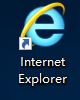 在ie地址栏输入http://10.42.120.249/school/default.aspx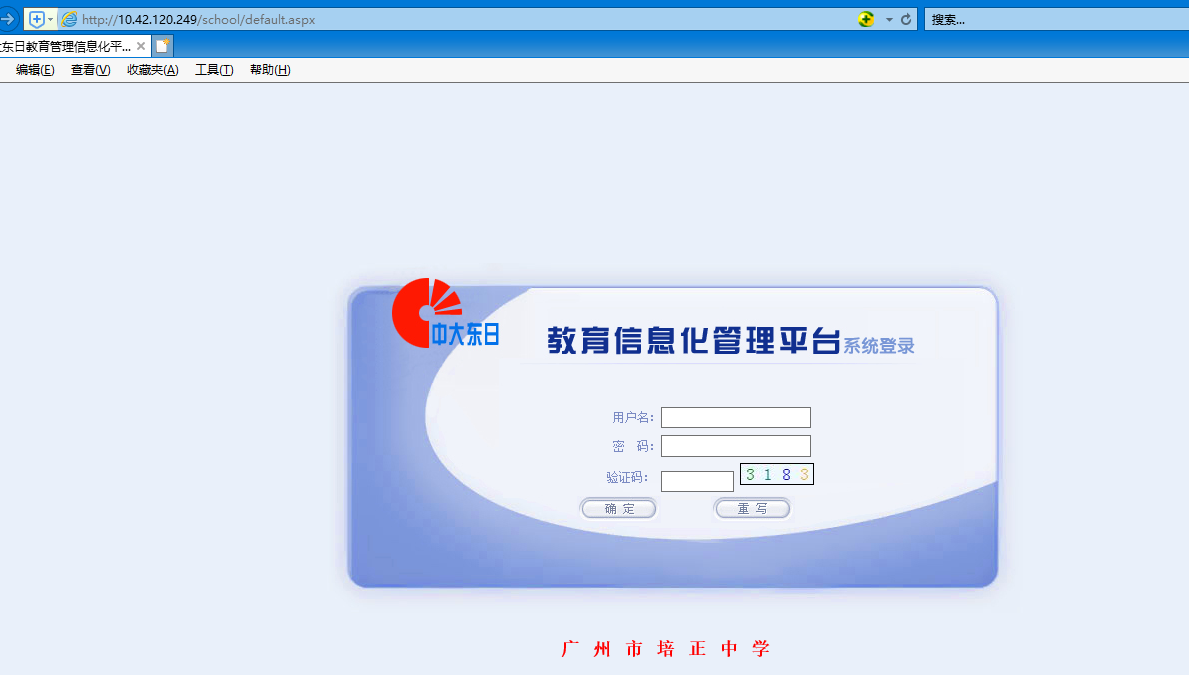 在工具——兼容性视图设置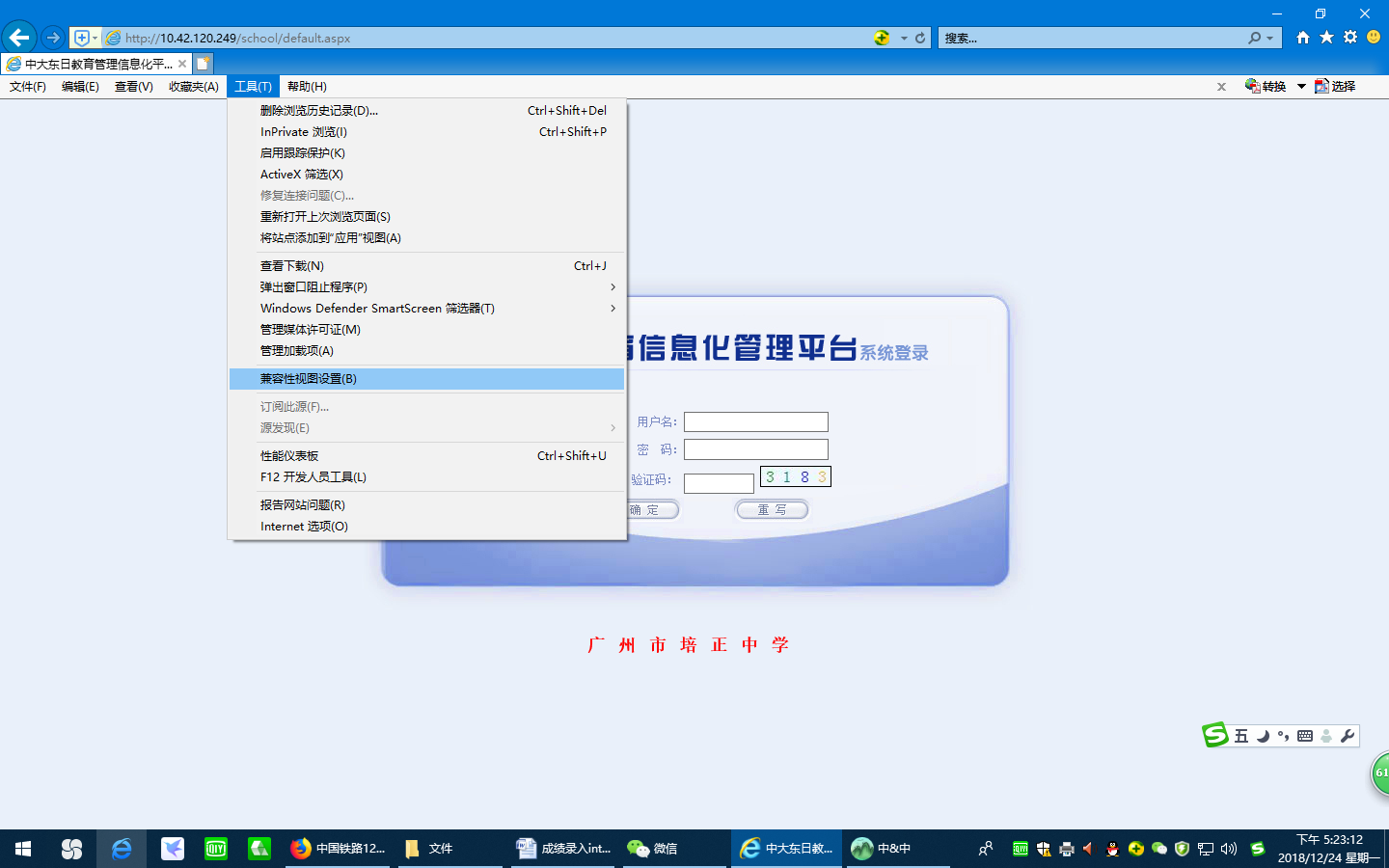 4、点击添加--------关闭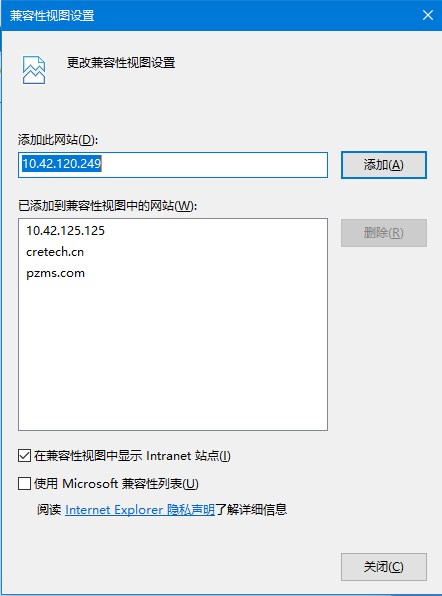 5、在 internet选项-------安全———受信任的站点——站点——将http://10.42.120.249/school/default.aspx添加入去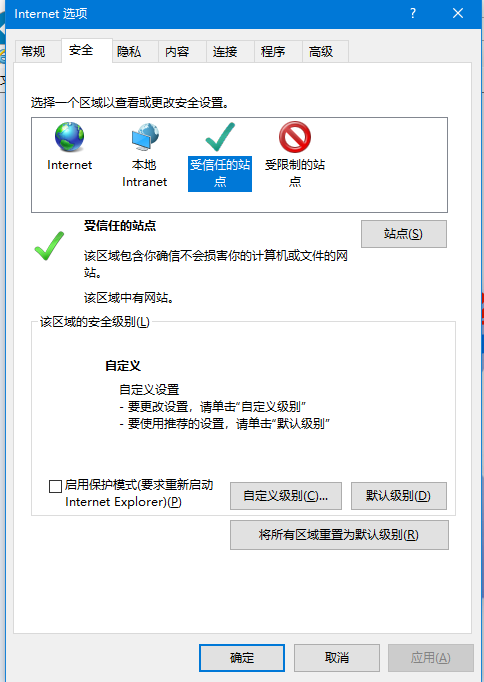 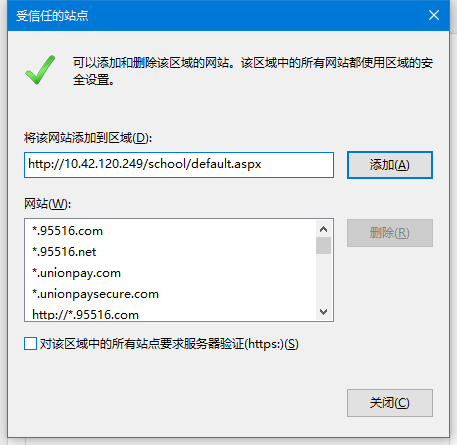 注意对该区域中的所有站点要求服务器验证不要选